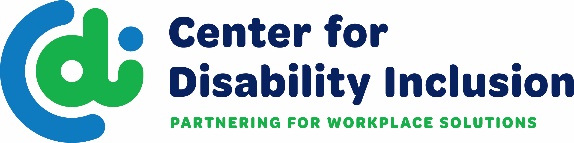 2022 Calendar of Disability Events and ActivitiesDate(s)Event NameLocationWebsiteJANUARYJANUARYJANUARYJANUARYJanuaryCo-Dependency Awareness MonthUnited Stateshttp://coda.org/JanuaryGlaucoma Awareness MonthUnited Stateshttps://www.glaucoma.org/news/glaucoma-awareness-month.php4-JanWorld Braille Day (United Nations Day)Globalhttps://www.un.org/en/observances/braille-day24-JanMoebius Syndrome Awareness DayGlobalhttps://moebiussyndrome.org/get-involved/events/moebius-syndrome-awareness-day/30-JanChronic Traumatic Encephalopathy (CTE) Awareness DayUnited Stateshttps://stopcte.org/events/31-JanWorld Leprosy DayGlobalhttps://zeroleprosy.org/world-leprosy-day-2/FEBRUARYFEBRUARYFEBRUARYFEBRUARYFebruaryJewish Disability Awareness & Inclusion MonthUnited Stateshttps://www.chabad.org/library/article_cdo/aid/3575538/jewish/Jewish-Disability-Awareness-Inclusion-Month.htmFeb 1-7White Cane WeekCanadahttp://ccbnational.net/shaggy/white-cane-week/2-FebRheumatoid Arthritis Awareness DayUnited Stateshttps://curearthritis.org/raday/4-FebWorld Cancer DayGlobalhttps://www.worldcancerday.org/11-FebWorld Day of the SickGlobalhttps://www.nacc.org/resources/spirituality-and-prayer-resources/world-day-of-the-sick/14-FebCongenital Heart Defect Awareness Day / WeekGlobalhttps://mendedhearts.org/chd-awareness-week/14-FebNational Donor DayUnited Stateshttps://www.donatelife.net/celebrations/15-FebInternational Childhood Cancer Day Globalhttp://www.internationalchildhoodcancerday.org/22-FebNational Heart Valve Disease Awareness DayUnited Stateshttps://www.valvediseaseday.org/Feb 21-27Eating Disorder Awareness WeekUnited Stateshttps://www.nationaleatingdisorders.org/get-involved/nedawareness 27-FebAnosmia Awareness DayGlobalhttps://www.anosmiaawareness.org/Feb 28-29 Leap YearRare Disease DayGlobalhttps://www.rarediseaseday.org/MARCHMARCHMARCHMARCHMarchDevelopmental Disabilities Awareness MonthUnited Stateshttps://nacdd.org/ddam/MarchCerebral Palsy Awareness MonthUnited Stateshttps://www.prentrom.com/caregivers/march-is-cerebral-palsy-awareness-monthMarchColor Therapy MonthUnited Stateshttps://munsell.com/color-blog/national-color-therapy-month/MarchColorectal Cancer Awareness MonthUnited Stateshttps://www.ccalliance.org/about/awareness-monthMarchDeep Vein Thrombosis (DVT) Prevention Awareness MonthUnited Stateshttps://www.ivein.com/march-dvt-awareness-month/ MarchEndometriosis Awareness MonthGlobalhttps://endometriosisassn.org/endometriosis-awareness-month MarchEpilepsy MonthCanadahttps://www.canadianepilepsyalliance.org/epilepsy-awareness-month/ MarchEssential Tremor MonthInternationalhttps://essentialtremor.org/what-we-do/et-awareness/ MarchKidney MonthUnited Stateshttps://www.niddk.nih.gov/health-information/communication-programs/nkdep/get-involved/national-kidney-monthMarchMultiple Sclerosis Awareness MonthUnited Stateshttps://www.nationalmssociety.org/Get-Involved/Raise-AwarenessMarchRed Cross MonthUnited Stateshttps://www.redcross.org/about-us/news-and-events/news/Red-Cross-Month-A-Time-to-Recognize-Community-Heroes.htmlMarchRed Cross MonthCanadahttps://www.redcross.ca/quiz/march-is-red-cross-monthMarchSelf-Injury Awareness MonthUnited States, Canada and Western Europehttps://www.personalizedcause.com/health-awareness-cause-calendar/self-harm-awareness-monthMarchBrain Injury Awareness MonthGlobal https://www.biausa.org/public-affairs/public-awareness/brain-injury-awarenessMarchTrisomy Awareness MonthUnited States, Canadahttps://www.angelesinstitute.edu/thenightingale/national-trisomy-awareness-month 1-MarSelf-Injury Awareness DayGlobalhttp://www.lifesigns.org.uk/siad/1-MarInternational Wheelchair DayGlobalhttps://internationalwheelchairday.wordpress.com/1-MarDisability Day of MourningUnited Stateshttps://autisticadvocacy.org/projects/community/mourning/6-MarWorld Lymphoma Awareness DayGlobalhttps://lymphaticnetwork.org/wldMar 6-11World Glaucoma WeekGlobalhttps://www.worldglaucomaweek.org/8-MarBreast Implant Illness Awareness DayGlobalhttps://breastimplanthealth.com/breast-implant-awareness-day/10-MarNational Women and Girls HIV/AIDS Awareness DayUnited Stateshttps://www.womenshealth.gov/nwghaad/about18-MarNational Trisomy 18 Awareness DayUnited Stateshttps://www.trisomy18.org/blog/friday-is-national-trisomy-18-awareness-day/21-MarWorld Down Syndrome Day (United Nations Day)Globalhttps://www.worlddownsyndromeday2.org/24-MarWorld Tuberculosis Day (WHO)Globalhttps://www.who.int/campaigns/world-tb-day25-MarU.S. National Cerebral Palsy Awareness DayUnited Stateshttps://www.gogreen4cp.org/ 26-MarPurple Day for EpilepsyGlobalhttp://www.purpleday.org/27-MarAmniotic Fluid Embolism (AFE) Awareness DayGlobalhttps://www.afesupport.org/awareness/APRILAPRILAPRILAPRILAprilParalyzed Veterans Across America MonthUnited Stateshttps://www.pva.org/sponsorship-events/paralyzed-veterans-of-america-awareness-monthAprilCushing Disease/Syndrome Awareness MonthUnited Stateshttps://www.pacificneuroscienceinstitute.org/blog/pituitary-disorders/cushings-disease-awareness/AprilParkinson's Awareness MonthUnited Stateshttps://parkinson.org/parkinsons-awareness-monthAprilNational Donate Life MonthUnited Stateshttps://www.donatelife.net/celebrations/AprilLimb Loss Awareness MonthUnited Stateshttps://www.amputee-coalition.org/events-programs/limb-loss-awareness-month/2-AprWorld Autism Awareness Day (United Nations)Globalhttps://www.un.org/en/observances/autism-day 6-AprBohring-Opitz Syndrome Awareness DayGlobalhttp://bos-foundation.org/bos-awareness-day7-AprWorld Health Day (United Nations Day)Globalhttps://www.who.int/campaigns/world-health-day7-AprGlobalhttps://www.who.int/campaigns/world-health-day8-AprCushing Disease/Syndrome Awareness DayUnited Stateshttps://www.pacificneuroscienceinstitute.org/blog/pituitary-disorders/cushings-disease-awareness/10-AprNational Youth HIV and AIDS Awareness DayUnited Stateshttps://www.hiv.gov/events/awareness-days/youth11-AprParkinson's Disease International Awareness DayGlobalhttps://shakeitup.org.au/pause4parkinsons/13-AprFunctional Neurological Disorder (FND) Awareness DayGlobalhttps://fndhope.org/13-AprSarcoidosis Awareness DayGlobalhttps://www.stopsarcoidosis.org/ 17-AprWorld Hemophilia Day (United Nations Day)Globalhttps://www.wfh.org/en/whd19-AprCongenital Diaphragmatic Hernia Action DayGlobalhttps://cdhi.org/ Apr-18-24National MS Awareness WeekUnited Kingdomhttps://www.mssociety.org.uk/get-involved/ms-awareness-week?_ga=2.68654994.2038902126.1555919293-1238863092.1555919293#symptomgraphics 23-AprFibrodysplasia Ossificans Progressiva (FOP) Awareness DayGlobalhttps://www.ifopa.org/fop_awareness_day24-AprWorld Meningitis DayGlobalhttp://www.comomeningitis.org/25-AprWorld Malaria Day (WHO)Globalhttps://www.who.int/campaigns/world-malaria-day29-AprWorld Wish Day Globalhttps://www.worldwish.org/en/worldwishdayApr 22-29World Primary Immunodeficiency (PI) Week Globalhttp://www.worldpiweek.org/27-AprShow Your Mettle Day (Amputees)United Stateshttps://www.amputee-coalition.org/events-programs/limb-loss-awareness-month/Apr 19-23Porphyria Awareness WeekUnited Stateshttps://porphyriafoundation.org/get-involved/porphyria-awareness-week-2021/ Apr 10-15Oral, Head and Neck Cancer Awareness WeekUnited Stateshttps://www.entnet.org/about-us/campaigns/oral-head-and-neck-cancer-awareness-week/ MAYMAYMAYMAYMayALS Awareness MonthUnited Stateshttps://www.als.org/blog/als-awareness-month-how-our-fight-continues MayArthritis MonthUnited Stateshttps://www.arthritis.org/home MayApraxia Awareness MonthUnited Stateshttps://www.apraxia-kids.org/awareness/MayAllergy/Asthma Awareness MonthUnited Stateshttps://www.aafa.org/asthma-and-allergy-awareness-month/MayBetter Speech and Hearing MonthUnited Stateshttps://www.asha.org/bhsm/MayBladder Cancer Awareness MonthGlobalhttps://fightbladdercancer.co.uk/get-involved/awareness-month MayBorderline Personality Disorder Awareness MonthUnited Stateshttps://www.borderlinepersonalitydisorder.org/bpd-awareness-month/MayBrain Tumor Awareness MonthUnited Stateshttps://braintumor.org/our-events/MayCystic Fibrosis Awareness MonthUnited Stateshttps://www.cff.org/Get-Involved/MayCeliac Awareness MonthUnited Stateshttps://www.beyondceliac.org/celiac-awareness-month/MayEhlers-Danlos Syndrome (EDS)United Stateshttps://www.ehlers-danlos.com/may-ehlers-danlos-awareness-month/MayHepatitis Awareness MonthUnited Stateshttps://www.cdc.gov/hepatitis/heppromoresources.htmMayHigh Blood Pressure Education Month United Stateshttps://www.cdc.gov/bloodpressure/communications_kit.htm MayHuntington's Disease Awareness MonthUnited Stateshttps://hdsa.org/blog/may-is-hd-awareness-month/#:~:text=May%20is%20HD%20Awareness%20Month%20%7C%20Huntington's%20Disease%20Society%20of%20America MayLupus Awareness MonthUnited Stateshttps://www.lupus.org/lupus-awareness-monthMayLyme Disease Awareness MonthGlobalhttps://www.globallymealliance.org/MayMyositis Awareness MonthUnited Stateshttps://www.myositis.org/get-involved/myositis-awareness-month/MayMental Health MonthUnited Stateshttps://www.nami.org/Get-Involved/Awareness-Events/Mental-Health-Month MayMobility Awareness MonthUnited Stateshttps://nmeda.org/mobility-awareness-month/ MayOlder Americans MonthUnited Stateshttps://acl.gov/oam/MayMultiple Sclerosis Awareness MonthCanadahttps://mssociety.ca/MayAmerican Stroke MonthUnited Stateshttps://www.stroke.org/en/about-the-american-stroke-association/american-stroke-month MayPediatric Stroke Awareness DayUnited Stateshttps://chasa.org/you-can-help/pediatric-stroke-awareness/May 1-7Brain Tumor Action WeekUnited Stateshttp://www.whathealth.com/awareness/event/braintumour.htmlMay 8-14Brain Injury Awareness WeekUnited Stateshttps://www.biausa.org/public-affairs/public-awareness/brain-injury-awareness 5-MayInternational 5p Syndrome Awareness DayGlobalhttps://fivepminus.org/event/awareness-week-events/5-MayEpendymoma Awareness DayUnited Stateshttps://www.cern-foundation.org/awareness5-MayWorld Asthma DayGlobalhttps://ginasthma.org/wad/7-MayNational Children's Mental Health Awareness DayUnited Stateshttps://www.apa.org/pi/families/children-awareness-day8-MayWorld Ovarian Cancer Awareness DayGlobalhttps://ovariancancerday.org/about/8-MayWorld Red Cross & Red Crescent DayGlobalhttps://media.ifrc.org/ifrc/10-MayWorld Lupus DayGlobalhttps://worldlupusday.org/12-MayInternational Fibromyalgia (FM) Awareness DayGlobalhttps://fmaware.net/awareness-day/ 12-MayInternational Awareness Day for Chronic Immunological and Neurological Diseases (CIND)Globalwww.may12th.org/15-MayInternational Mucopolysaccharidoses (MPS) Awareness DayGlobalhttps://mpssociety.org/20-MayInternational Behcet's Disease Awareness DayGlobalhttps://www.behcets.com/20-MayInternational Blue Cone Monochromacy Awareness DayGlobalhttp://www.blueconemonochromacy.org/home-page/20-MayWorld Autoimmune Arthritis DayGlobalhttps://www.aiarthritis.org/aiarthritisday19-MayGlobal Accessibility Awareness Day Globalhttps://globalaccessibilityawarenessday.org/23-MayInternational Day to End Obstetric Fistula (United Nations)Globalhttps://www.un.org/en/observances/end-fistula-day 24-MaySchizophrenia and Pyschosis Awareness Day (Canada)Canadahttps://www.youtube.com/watch?v=yegIrwCUsDQ&feature=youtu.be25-MayWorld Thyroid Day (WTD)Globalhttps://thyroidfoundation.org.au/World-Thyroid-Day30-MayWorld Multiple Sclerosis Awareness DayGlobalhttps://worldmsday.org/JUNEJUNEJUNEJUNEJuneAlzheimer's and Brain Awareness MonthGlobalhttps://www.alz.org/abam/overview.asp#takeActionJuneAntiphospholipid Antibody Syndrome (APS) Awareness MonthUnited Stateshttps://www.ncbi.nlm.nih.gov/pmc/articles/PMC5519533/JuneMigraine and Headache Awareness MonthUnited Stateshttps://americanheadachesociety.org/news/how-to-participate-migraine-headache-awareness-month/JuneHemiplegic Migraine Awareness MonthUnited Stateshttps://headaches.org/2018/05/24/mham-recognition-days/JunePTSD Awareness MonthUnited Stateshttps://www.ptsd.va.gov/understand/awareness/index.asp5-JunNational Cancer Survivors DayUnited Stateshttps://www.ncsd.org/8-JunWorld Brain Tumor DayGlobalhttps://doctor.ndtv.com/living-healthy/world-brain-tumor-day-causes-symptoms-and-treatment-186455611-JunNeuropathy Action Awareness DayUnited Stateshttp://www.neuropathyaction.org/13-JunInternational Albinism Awareness Day (United Nations)Globalhttps://www.un.org/en/observances/albinism-day 17-JunCDKL5 Worldwide Awareness DayGlobalhttps://www.cdkl5.com/cdkl5-awareness-month/ 18-JunAutistic Pride DayUnited Stateshttps://en.wikipedia.org/wiki/Autistic_Pride_Day19-JunWorld Sickle Cell Day (United Nations)Globalhttp://www.unesco.org/new/en/unesco/events/all-events/?tx_browser_pi1%5BshowUid%5D=408721-JunGlobal Day of Recognition of ALS/MNDGlobalhttps://www.alsmndalliance.org/global-day/Jun 21-24Helen Keller Deaf Blind Awareness Week United Stateshttps://www.helenkeller.org/hknc/dbaw23-JunDravet Syndrome Awareness DayUnited Stateshttps://www.dravetfoundation.org/25-JunWorld Vitiligo Awareness DayGlobal25june.org/27-JunNational Post Traumatic Stress Disorder (PTSD) DayUnited Stateshttps://www.apa.org/topics/ptsd/ptsd-awareness27-JunHelen Keller DayUnited Stateshttps://en.wikipedia.org/wiki/Helen_Keller_Day29-JunWorld Scleroderma Awareness DayGlobalhttp://worldsclerodermaday.org/30-JunArthrogryposis Awareness DayUnited Stateshttps://amcsupport.org/amc-awareness-day/JULYJULYJULYJULYJulyDisability Pride Month (NY)United Stateshttp://disabilitypridenyc.org/JulyFragile X (FXS) Awareness MonthUnited Stateshttps://fragilex.org/JulyNational Cleft & Craniofacial Awareness & Prevention Month United Stateshttp://www.nccapm.org/JulySarcoma Research Awareness Month United Stateshttps://www.curesarcoma.org/sarcoma-awareness-month/12-JulHeterochromia Awareness DayUnited Stateshttps://www.whittenlasereye.com/heterochromia/13-JulGastrointestinal Stromal Tumor (GIST) Awareness DayUnited Stateshttps://liferaftgroup.org/about-gist-awareness-day/23-JulWorld Sjogren's DayGlobalhttps://www.sjogrens.org/home/about-the-foundation/worldsjogrensday-24-JulNational Seasonal Affective Disorder (SAD) DayUnited Stateshttps://www.theworkplacedepot.co.uk/news/2014/07/24/seasonal-affective-disorder/26-JulAmericans with Disabilities Act AnniversaryUnited Stateshttps://www.adaanniversary.org/28-JulWorld Hepatitis DayGlobalwww.worldhepatitisday.org/30-JulGastroschisis Awareness DayUnited Stateshttps://averysangels.org/AUGUSTAUGUSTAUGUSTAUGUSTAugustDon't be a Bully MonthUnited Stateshttps://www.stompoutbullying.org/.../national-bullying-prevention-awareness-monthAugustSpinal Muscular Atrophy Awareness MonthUnited Stateswww.curesma.org/sma-awareness-month.htmlAugustStevens-Johnson Syndrome (SJS) AwarenessUnited Statessjsupport.org/21-AugNational Senior Citizens DayUnited Stateshttps://nationaltoday.com/national-senior-citizens-day/SEPTEMBERSEPTEMBERSEPTEMBERSEPTEMBERSeptemberlopecia Awareness Month United Stateshttps://www.naaf.org/programs/september-is-alopecia-areata-awareness-monthSeptemberAchalasia Awareness MonthUnited Statesachalasiaawareness.orgSeptemberChildhood Cancer Awareness MonthUnited Stateshttps://www.acco.org/childhood-cancer-awareness-month/SeptemberLymphoma Awareness MonthUnited Stateshttps://www.cancerhealth.com/event/lymphoma-awareness-month-2021 SeptemberNational Guide Dog Month United Stateshttps://www.cute-calendar.com/event/national-guide-dog-month/35402.htmlSeptemberNational Hydrocephalus Awareness MonthUnited Stateshttps://www.hydroassoc.org/september-is-hydrocephalus-awareness-month-heres-what-you-can-do/SeptemberNational Suicide Prevention Awareness MonthUnited Statessuicidepreventionlifeline.org/promote-national-suicide-prevention-month/SeptemberOrthostatic Tremor Awareness MonthUnited Stateshttps://www.orthostatictremor.org/awareness.htmlSeptemberPain Awareness MonthUnited Stateshttps://www.theacpa.org/pain-awareness/september-is-pain-awareness-month/SeptemberPeripheral Artery Disease (PAD) Awareness MonthUnited Stateshttps://cardiovascularcoalition.com/pad-awareness-month/ SeptemberPolycystic Ovary Syndrome Awareness MonthUnited Stateshttps://www.pcosaa.org/eventsSeptemberProstate Awareness MonthUnited Stateshttps://www.cancerhealth.com/event/prostate-cancer-awareness-month-2021 SeptemberSpinal Cord Injury Awareness MonthUnited Stateshttps://www.spinalcord.com/blog/spinal-cord-injury-best-ways-to-help-raise-awarenessSeptemberThyroid Cancer Awareness MonthUnited Stateshttp://www.thyca.org/how-to-help/awareness/SeptemberWorld Alzheimer's Disease MonthGlobalhttps://www.alz.co.uk/world-alzheimers-month7-SepDuchenne Muscular DystrophyUnited Stateshttps://www.mda.org/disease/duchenne-muscular-dystrophy9-SepInternational Fetal Alcohol Spectrum Disorder Awareness Day (FASD)Globalwww.fasday.com/13-SepCeliac Disease Awareness DayUnited Stateshttps://www.beyondceliac.org/15-SepWorld Lymphoma Awareness Day - Hodgkin's LymphomaGlobalhttps://lymphomacoalition.org/world-lymphoma-awareness-day/17-SepDisability Awareness Day United Kingdomhttps://www.disabilityawarenessday.org.uk/show/18-SepNational HIV/AIDS and Aging Awareness DayUnited Stateshttps://www.hiv.gov/events/awareness-days/aging19-SepUsher Syndrome Awareness DayGlobalhttps://www.usher-syndrome.org/our-story/news-and-media/ush-awareness-day.html21-SepWorld Alzheimer's DayGlobalhttps://www.worldalzmonth.org/22-SepWorld Chronic Myeloid Leukemia (CML) DayGlobalhttps://www.cmladvocates.net/world-cml-day-9-22Sept 20-27International Week of the Deaf (may change each year)Globalhttps://wfdeaf.org/23-SepInternational Day of Sign Language (may change each year)Globalhttps://wfdeaf.org/25-SepInternational Ataxia Awareness DayGlobalhttps://ataxia.org/international-ataxia-awareness-day/26-SepMesothelioma Awareness DayUnited Stateshttps://mesothelioma.net/mesothelioma-awareness-day/30-SepLimb Girdle Muscular Dystrophy Awareness DayUnited Stateshttps://www.lgmd-info.org/awareness-day/about-lgmd-awareness-day/OCTOBEROCTOBEROCTOBEROCTOBEROctoberADHD Awareness MonthUnited Stateshttps://www.adhdawarenessmonth.org/OctoberBreast Cancer Awareness MonthUnited Stateshttps://www.nationalbreastcancer.org/breast-cancer-awareness-monthOctoberColon Cancer Awareness MonthUnited Stateshttps://fightcolorectalcancer.org/join-fight/raise-awareness/OctoberDepression Education and Awareness MonthUnited Stateshttps://nationaltoday.com/national-depression-education-and-awareness-month/OctoberDown Syndrome Awareness Month United Stateshttps://www.upwithdowns.org/down-syndrome-awarenessOctoberDwarfism Awareness MonthUnited Stateshttps://www.lpaonline.org/dwarfism-awareness-monthOctoberDysautonomia Awareness MonthGlobalwww.dysautonomiainternational.org/OctoberDyslexia Awareness MonthUnited Stateshttps://dyslexiaida.org/october-is-dyslexia-awareness-month-2/OctoberEczema Awareness MonthUnited Stateshttps://www.aafa.org/eczema-awareness-month/OctoberLiver Cancer Awareness MonthUnited Stateshttps://liverfoundation.org/OctoberLearning Disability Awareness MonthUnited Stateshttps://ldaamerica.org/ OctoberNational Disability Employment Awareness MonthUnited Stateshttps://www.dol.gov/odep/topics/ndeam/OctoberRaynaud's Awareness MonthUnited Stateshttps://www.multivu.com/players/English/8396551-raynauds-association-october-raynauds-awareness-month/OctoberRett Syndrome Awareness MonthUnited Stateshttps://www.rettsyndrome.org/for-families/resources/october/OctoberSelective Mutism Awareness MonthUnited Stateshttps://www.personalizedcause.com/...awareness.../selective-mutism-awareness-monthOctoberSpina Bifida Awareness MonthUnited Stateshttps://spinabifidaassociation.org/event/spina-bifida-awareness-month/5-OctWorld Day of Bullying PreventionGlobalhttps://www.stompoutbullying.org/campaigns/world-day-bullying-prevention5-OctAmerican Veterans Disabled for Life Awareness DayUnited Stateshttps://www.disabled-world.com/disability/awareness/avdfl.php6-OctWorld Cerebral Palsy Awareness DayGlobalhttps://worldcpday.org/about-us/7-OctInternational Trigeminal Neuralgia Awareness DayGlobalhttp://face-facts.org/trigeminal-neuralgia-awareness-day/7-OctTeam Margot Stem Cell and Bone Marrow Awareness DayUnited Stateshttps://www.teammargot.com/9-OctPANDAS / PANS Awareness DayUnited Stateshttp://www.nepans.org/10-OctWorld Mental Health DayGlobalhttps://www.who.int/mental_health/world-mental-health-day/en/13-OctWorld Sight DayGlobalhttps://www.iapb.org/advocacy/world-sight-day/13-OctMetastatic Breast Cancer Awareness DayUnited Stateshttp://mbcn.org/history-of-metastatic-breast-cancer-day-october-13/13-OctWorld Thrombosis DayGlobalhttps://www.worldthrombosisday.org/ 15-OctBlind Americans Equality DayUnited Stateshttps://en.wikipedia.org/wiki/White_Cane_Safety_Day20-OctWorld Osteoporosis DayGlobalwww.worldosteoporosisday.org/Oct 20-31Disability Mentoring Days (Starts on the Third Wednesday of each October)United Stateshttps://www.aapd.com/disability-mentoring-day/21-OctBreast Reconstruction Awareness (BRA) DayUnited Stateswww.breastreconusa.org/22-OctInternational Stuttering Awareness DayGlobalwww.isastutter.org/what-we-do/isad24-OctWorld Polio DayGlobalhttps://www.endpolio.org/world-polio-day25-OctHydrocephalus DayGlobalhttps://www.hydroassoc.org/tag/world-spina-bifida-and-hydrocephalus-day/Oct 25-31International Epidermolysis Bullosa Awareness WeekGlobalwww.debra.org/epidermolysis-bullosa-awareness-week29-OctWorld Stroke DayGlobalhttps://www.worldstrokecampaign.org/NOVEMBERNOVEMBERNOVEMBERNOVEMBERNovemberCOPD Awareness MonthUnited Stateshttps://www.copdfoundation.org/COPD360social/Community/COPD-Digest/Article/312/November-marks-National-COPD-Awareness-Month.aspxNovemberPancreatic Cancer Awareness MonthUnited Statespancreatic.org/november/NovemberAlzheimer's Awareness MonthUnited Stateshttps://www.alz.org/abamNovemberDercum's Disease (Adiposis Dolorosa) Awareness monthUnited Stateshttps://rarediseases.org/rare-diseases/dercums-disease/NovemberDiabetes Awareness MonthUnited Stateshttps://beyondtype1.org/diabetes-awareness-month/NovemberEpilepsy Awareness MonthUnited Stateshttps://www.epilepsy.com/make-difference/public-awareness/national-epilepsy-awareness-month#:~:text=November%20is%20National%20Epilepsy%20Awareness%20Month! NovemberLung Cancer Awareness MonthUnited Stateshttps://lcfamerica.org/get-involved/november-lung-cancer-awareness-month/NovemberProstate Cancer / Men's Health Awareness MonthUnited Stateshttps://us.movember.com/mens-health/prostate-cancerNov 1-5International Stress Awareness Week (may change each year)Globalhttp://www.stress.org.uk/6-NovInternational Stress Awareness DayGlobalhttp://www.stress.org.uk/7-NovCancer Awareness DayIndiahttps://www.indianmirror.com/homepage-articles/International-Cancer-Awareness-Day-.html8-NovAicardi Syndrome Awareness DayUnited Stateshttps://aicardisyndromefoundation.org/11-NovWorld Usability DayGlobalhttps://worldusabilityday.org/12-NovWorld Pneumonia DayGlobalhttps://stoppneumonia.org/world-pneumonia-day/13-NovWorld Pancreatic Cancer DayGlobalwww.worldpancreaticcancerday.org/14-NovWorld Diabetes Day (United Nations)Globalhttps://www.un.org/en/observances/diabetes-day 15-NovWorld Ohtahara Syndrome Awareness DayGlobalhttps://globalgenes.org/tag/world-ohtahara-syndrome-awareness-day/18-NovWorld COPD DayGlobalhttps://www.copdfoundation.org/COPD360social/Community/COPD-Digest/Article/337/World-COPD-Day-is-November-18.aspx24-NovN24 Awareness DayUnited Stateshttps://n24day.wordpress.com/DECEMBERDECEMBERDECEMBERDECEMBERDecemberConstipation Awareness MonthUnited Stateshttps://www.ibspatient.org/constipation-awareness-month/1-DecWorld AIDS Day (United Nations)Globalhttps://www.worldaidsday.org/3-DecInternational Day of the Disabled Person (United Nations)Globalhttps://www.un.org/en/observances/day-of-persons-with-disabilities 3-Dec#PurpleLightUpGlobalhttps://www.purplespace.org/purple-light-up 